МИНИСТЕРСТВО ПРОСВЕЩЕНИЯ РОССИЙСКОЙ ФЕДЕРАЦИИМинистерство образования, науки и молодежной политики Краснодарского краяАдминистрация муниципального образования городской округ город- курорт Сочи Краснодарского краяГимназия №9РАССМОТРЕНОРуководитель МК иностранных языков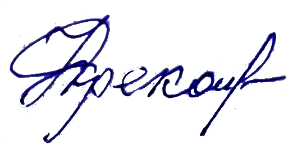 Крекотень Ф.П. Протокол №1 заседания МК от «28» 08 2023 г.СОГЛАСОВАНОЗаместитель директора по УМР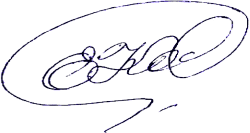 Коваленко Е.П. Протокол №1 заседания МС от «29» 08 2023 г.УТВЕРЖДЕНОДиректор МОБУ Гимназии№9 им. Н. Островского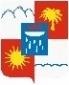 Немчинова Т.В.Приказ № 356-в от «30» 08 2023 г.РАБОЧАЯ ПРОГРАММАучебного предмета «Иностранный язык (английский)»для обучающихся 2 – 4 классовна основе ФГОС	НОО- 2009г.Сочи 2023 г.Пояснительная запискаРабочая программа по учебному предмету «Иностранный язык (английский)» составлена на основе:ФГОС НОО – 2009ФОП НОООсобенности данной программы заключаются в её реализации в переходный период действия утративших силу и новых нормативных документов: примерных программ по предметам и ФОП НОО, что отражено в разделах программы.Данная рабочая программа реализуется в 3 классах в 2023-24 учебном году. Количество часов за 3 года обучения – 204 часа: во 2 классе – 68 часов (2 часа в неделю), в 3 классе – 68 часов (2 часа в неделю), в 4 классе – 68 часов (2 часа в неделю).Планируемые результаты освоения учебного предмета, курсаПланируемые результаты в соответствии с ФГОС НОО 2009:Личностные результаты освоения программы начального общего образования отра- жают готовность обучающихся руководствоваться ценностями и приобретение перво- начального опыта деятельности на их основе, в том числе в части:Гражданско-патриотического воспитания:становление ценностного отношения к своей Родине — России; осознание своей этнокультур- ной и российской гражданской идентичности; сопричастность к прошлому, настоящему и буду- щему своей страны и родного края; уважение к своему и другим народам; первоначальные пред- ставления о человеке как члене общества, о правах и ответственности, уважении и достоинстве человека, о нравственно-этических нормах поведения и правилах межличностных отношений.Духовно-нравственного воспитания:признание индивидуальности каждого человека; проявление сопереживания, уважения и добро- желательности; неприятие любых форм поведения, направленных на причинение физического и морального вреда другим людям.Эстетического воспитания:уважительное отношение и интерес к художественной культуре, восприимчивость к разным ви- дам искусства, традициям и творчеству своего и других народов; стремление к самовыражению в разных видах художественной деятельности.Физического воспитания, формирования культуры здоровья и эмоционального бла- гополучия:соблюдение правил здорового и безопасного (для себя и других людей) образа жизни в окружа- ющей среде (в том числе информационной); бережное отношение к физическому и психическо- му здоровью.Трудового воспитания:осознание ценности труда в жизни человека и общества, ответственное потребление и бережное отношение к результатам труда, навыки участия в различных видах трудовой деятельности, ин- терес к различным профессиям.Экологического воспитания:бережное отношение к природе, неприятие действий, приносящих ей вред.Ценности научного познания:первоначальные представления о научной картине мира; познавательные инте- ресы, активность, инициативность, любознательность и самостоятельность в познании.Метапредметные результаты:Овладение   универсальными   учебными   познавательными действиями:базовые логические действия:сравнивать объекты, устанавливать основания для сравнения, устанав- ливать аналогии;объединять части объекта (объекты) по определённому признаку;определять существенный признак для классификации, классифици- ровать предложенные объекты;находить закономерности и противоречия в рассматриваемых  фактах, данных и наблюдениях на основе предложенного педагогическим работни- ком алгоритма;выявлять недостаток информации для решения учебной (практиче- ской) задачи на основе предложенного алгоритма;устанавливать причинно-следственные связи в ситуациях, поддающихся непосредственному наблюдению или знакомых по опыту, делать выводы;базовые исследовательские действия:определять разрыв между реальным и желательным состоянием объекта (ситуации) на основе предложенных педагогическим работником вопросов;с помощью педагогического работника формулировать цель, планировать изменения объекта, ситуации;сравнивать несколько вариантов решения задачи, выбирать наиболее под- ходящий (на основе предложенных критериев);проводить по предложенному плану опыт, несложное исследование по установлению особенностей объекта изучения и  связей  между  объектами (часть  целое,   причина   следствие);  —  формулировать   выводы  и   подкреп- лять их доказательствами на основе  результатов  проведенного  наблюдения (опыта, измерения, классификации, сравнения, исследования);прогнозировать возможное развитие процессов, событий и их последствия в аналогичных или сходных ситуациях;р аб от а с информацией:выбирать источник получения информации;согласно заданному алгоритму находить в предложенном источнике информацию, представленную в явном виде;распознавать достоверную и недостоверную информацию  самостоятельно или на основании предложенного педагогическим работником способа её проверки;соблюдать с помощью взрослых (педагогических работников, родителей (законных представителей) несовершеннолетних обучающихся) правила информационной безопасности при поиске информации в сети Интернет;анализировать и создавать текстовую, видео, графическую, звуковую, информацию в соответствии с учебной задачей;самостоятельно  создавать схемы,  таблицы для  представления  информации.Овладение  универсальными  учебными  коммуникативными действиями:общение:воспринимать и формулировать суждения, выражать эмоции в соответ- ствии с целями и условиями общения в знакомой среде;проявлять уважительное отношение к собеседнику, соблюдать правила ведения диалога и дискуссии;признавать  возможность  существования  разных  точек  зрения;корректно и  аргументированно высказывать своё мнение;строить речевое высказывание в соответствии с поставленной задачей;создавать устные и письменные тексты (описание, рассуждение, повество- вание);готовить небольшие публичные выступления;подбирать иллюстративный материал (рисунки, фото, плакаты) к тексту выступления;совмест ная деятельность :формулировать краткосрочные и долгосрочные цели (индивидуальные с учётом участия   в  коллективных  задачах) в стандартной (типовой) ситуа- ции на основе предложенногоформата  планирования,  распределения  промежуточных  шагов и  сроков;принимать цель совместной деятельности,  коллективно строить  действия по её  достижению:  распределять  роли,  договариваться,  обсуждать  процесс и результат совместной работы;проявлять   готовность   руководить,   выполнять   поручения, подчиняться;ответственно выполнять свою часть работы; — оценивать свой вклад в общий результат;выполнять совместные проектные задания с опорой на предложенные об- разцы.Овладение универсальными учебными регулятивными действиями:самоорганизация :планировать действия по решению учебной задачи для получения резуль- тата;выстраивать последовательность выбранных действий;самоконтр оль :устанавливать   причины   успеха/неудач    учебной   деятельности;корректировать свои  учебные  действия  для  преодоления ошибок.Предметные результатыклассГоворение.Ученик научится:участвовать в элементарных диалогах: этикетном, диалоге-расспросе;составлять небольшое описание предмета, животного, персонажа;кратко рассказывать о себе, своей семье, друге;Ученик получит возможность научиться:участвовать в диалоге этикетного характера (приветствовать и отвечать на приветствие, прощаться, выражать благодарность), диалоге-расспросе (расспраши- вать собеседника и отвечать на его вопросы), диалоге побудительного характера (от- давать распоряжения, предлагать сделать что-либо вместе);составлять краткую характеристику друга, персонажа прочитанного произве- дения;воспроизводить наизусть стихи, песни, рифмовки.Аудирование. Ученик научится:различать на слух звуки, звукосочетания, слова, предложения английского языка;различать на слух интонацию и эмоциональную окраску фраз;воспринимать и понимать речь учителя и одноклассников в процессе диалогиче-ского общения на уроке и вербально/невербально реагировать на услышанное;воспринимать на слух и понимать с опорой на наглядность (иллюстрации) не- большие сообщения, построенные на знакомом лексико-грамматическом материале; Ученик получит возможность научиться:воспринимать на слух аудиотекст, построенный на знакомом языковом материа- ле, и полностью понимать содержащуюся в нем информацию;использовать контекстуальную или текстовую догадку при восприятии на слух текстов, содержащих некоторые незнакомые слова.Чтение.Ученик научится:соотносить графический образ слова с его звуковым образом;читать выразительно вслух небольшие тексты, содержащие только изученный язы- ковой материал, соблюдая правила произношения и соответствующую интонацию;читать про себя и понимать полностью учебные тексты, содержащие только изу- ченный языковой материал;Ученик получит возможность научиться:читать про себя и понимать несложные тексты и находить в них необходимую или интересующую информацию;не обращать внимания на незнакомые слова, не мешающие понять основное со- держание текста.Письмо.Ученик научится:писать буквы английского алфавита полупечатным шрифтом;списывать текст;выписывать из текста слова, словосочетания и предложения;заполнять таблицу по образцу;подписывать картинки;Ученик получит возможность научиться:давать краткие ответы в письменной форме;заполнять простую анкету.Языковая компетенция (владение языковыми средствами). Графика, каллиграфия, орфография.Ученик научится:•пользоваться английским алфавитом, понимать последовательность букв в нем;воспроизводить графически и каллиграфически корректно все английские буквы алфавита (полупечатное написание букв, слов);находить и сравнивать (в объеме содержания курса) такие языковые единицы, как звук, буква, слово;применять основные правила чтения и орфографии, изученные во 2 классе; отли- чать буквы от знаков транскрипции;Ученик получит возможность научиться:сравнивать и анализировать буквосочетания английского языка и их транскрип- цию;группировать слова в соответствии с изученными правилами чтения;уточнять написание слова по словарю учебника.Фонетическая сторона речи. Ученик научится:адекватно произносить и различать на слух все звуки английского языка;соблюдать нормы произношения звуков;ставить правильное ударение в изолированных словах и фразах;соблюдать особенности интонации основных типов предложений;корректно произносить предложения с точки зрения их ритмико-интонационных особенностейУченик получит возможность научиться:распознавать случаи использования связующего “г” и соблюдать их в речи;соблюдать интонацию перечисления;соблюдать правило отсутствия ударения на служебных словах (артиклях, сою- зах, предлогах);читать изучаемые слова по транскрипции;писать транскрипцию отдельных звуков, сочетаний звуков по образцу.Лексическая сторона речи.Ученик научится:распознавать и употреблять в речи изученные в пределах тематики начальной школы лексические единицы (слова, словосочетания, оценочную лексику, речевые кли- ше), соблюдая лексические нормы;оперировать в процессе общения активной лексикой в соответствии с коммуника- тивной задачей;Ученик получит возможность научиться:узнавать простые словообразовательные элементы;опираться на языковую догадку при восприятии интернациональных и сложных слов в процессе чтения и аудирования.Грамматическая сторона речи.Ученик научится:распознавать и употреблять в речи основные коммуникативные типы предложе- ний, общий и специальный вопросы, утвердительные и отрицательные предложения;распознавать и употреблять в речи изученные существительные с неопределен- ным/определенным/нулевым артиклем, в единственном и во множественном числе; при- тяжательный падеж существительных; модальный глагол сап; личные местоимения; ко- личественные (до 20) числительные; наиболее употребительные предлоги для выраже- ния временных и пространственных отношений;Ученик получит возможность научиться:узнавать сложносочиненные предложения с союзами andи but;•распознавать в тексте и дифференцировать слова по определенным признакам (суще- ствительные, прилагательные, модальные/смысловые глаголы).Социокультурная осведомленность. Ученик научится:называть страны изучаемого языка по-английски;узнавать некоторых литературных персонажей известных детских произведений, сю- жеты популярных сказок, написанных на изучаемом языке, небольших произведений детского фольклора (стихов, песен);соблюдать элементарные нормы речевого и неречевого поведения, принятые в стране изучаемого языка, в учебно-речевых ситуациях;Ученик получит возможность научиться:называть столицы стран изучаемого языка по-английски;рассказывать о некоторых достопримечательностях стран изучаемого языка;воспроизводить наизусть небольшие произведения детского фольклора (стихи, песни) на английском языке;осуществлять поиск информации о стране изучаемого языка в соответствии с по- ставленной учебной задачей в пределах тематики начальной школы.классГоворение.Ученик научится:описывать животное/предмет;кратко высказываться о себе, своей семье, своем друге, своем домашнем животном, персонаже сказки/мультфильма;читать стихи, песни, рифмовки;участвовать в элементарных диалогах: этикетном (приветствовать и отве- чать на приветствие, прощаться, выражать благодарность); диалоге-расспросе (задавать простые вопросы (кто? что? где? когда?) и отвечать на них); поздрав- лять и благодарить за поздравление; выражать благодарность в процессе сов- местной деятельности;Ученик получит возможность научиться:описывать животное/предмет, указывая название, размер, цвет, качество, количество, принадлежность, и выражать свое отношение к животно- му/предмету;составлять краткую характеристику о себе, своей семье, своем друге, сво- ем домашнем животном, герое сказки/мультфильма; называть имя, возраст, место проживания; описывать внешность, характер; сообщать, что умеет де- лать и каково любимое занятие; выражать свое отношение (нравится/не нра- вится);воспроизводить выученные стихи, песни, рифмовки;участвовать в элементарных диалогах: этикетном (приносить извинение); диалоге-расспросе (расспрашивать собеседника: куда? зачем? почему? и отве- чать на его вопросы); диалоге-побуждении к действию (обращаться с просьбой, выражать готовность или отказ ее выполнить; предлагать сделать что-либо вместе и соглашаться/не соглашаться на предложение партнера); предлагать угощение, благодарить за угощение/вежливо отказываться от угощения.Аудирование.Ученик научится:различать на слух звуки, звукосочетания, слова, предложения на англий- ском языке;различать на слух интонацию и эмоциональную окраску фраз;воспринимать и понимать речь учителя и одноклассников в процессе диа- логического общения на уроке и вербально/невербально реагировать на услы- шанное;воспринимать на слух и понимать с опорой на наглядность (иллюстрации) небольшие сообщения, построенные на знакомом лексико-грамматическом мате- риале;Ученик получит возможность научиться:воспринимать на слух аудиотекст, построенный на знакомом языковом материале, и полностью понимать содержащуюся в нем информацию;использовать контекстуальную или текстовую догадку при восприятии на слух текстов, содержащих некоторые незнакомые слова.Чтение. Ученик научится:соотносить графический образ слова с его звуковым образом на основе зна- ния основных правил чтения, соблюдать правильное ударение в словах и фразах;читать выразительно вслух небольшие тексты, содержащие только изучен- ный языковой материал, соблюдая правила произношения и соответствующую интонацию;читать про себя и полностью понимать учебные тексты, содержащие только изученный языковой материал;читать вслух небольшой текст, построенный на изученном языковом мате- риале, соблюдая правила произношения и соответствующую интонацию;Ученик получит возможность научиться:читать про себя и понимать несложные тексты, находить в них необхо- димую или интересующую информацию;не обращать внимания на незнакомые слова, не мешающие понять основ- ное содержание текста;читать про себя и полностью понимать тексты, включающие небольшое количество новых лексических единиц, используя при этом справочный материал из рубрики “Look and learn!”.Письмо. Ученик научится:писать отдельные слова полупечатным шрифтом; списывать текст;выписывать из текста слова, словосочетания и предложения; заполнять таблицу по образцу;подписывать картинки; восстанавливать слово, предложениеУченик получит возможность научиться:отвечать письменно на вопросы к тексту, картинке;отвечать на письмо, дописывая предложения;заполнять простую анкету;составлять поздравления с Новым годом, Рождеством, днем рождения с опорой на образец;писать короткое личное письмо зарубежному другу.Языковая компетенция (владение языковыми средствами). Графика, каллиграфия, орфография.Ученик научится:пользоваться английским алфавитом, определять последовательность букв в нем;воспроизводить графически и каллиграфически корректно все английские буквы алфавита полупечатное написание букв, слов);списывать текст;находить и сравнивать (в объеме содержания курса) такие языковые едини- цы, как звук, буква, слово;применять основные правила чтения и орфографии, изученные в 3 классе, отличать буквы от знаков транскрипции;Ученик получит возможность научиться:сравнивать и анализировать буквосочетания английского языка и их транскрип- цию;группировать слова в соответствии с изученными правилами чтения;уточнять написание слова по словарю учебника;использовать экранный перевод отдельных слов.Фонетическая сторона речи. Ученик научится:адекватно произносить и различать на слух все звуки английского языка;соблюдать нормы произношения звуков;ставить правильное ударение в изолированных словах и фразах, вычленять в предложениях смысловые группы;соблюдать особенности интонации основных типов предложений;корректно	произносить	предложения	с	точки	зрения	их	ритмико- интонационных особенностей;Ученик получит возможность научиться:различать долготу и краткость гласных; не оглушать звонкие согласные в конце слов; не смягчать согласные перед гласными; распознавать случаи исполь-зования связующего “г” и соблюдать их в речи;соблюдать интонацию перечисления;соблюдать правило отсутствия ударения на служебных словах (артиклях, союзах, предлогах);читать изучаемые слова по транскрипции;писать транскрипцию отдельных звуков, сочетаний звуков по образцу.Лексическая сторона речи.Ученик научится:распознавать и употреблять в речи изученные в пределах тематики началь- ной школы лексические единицы (слова, словосочетания, оценочную лексику, речевые клише), соблюдая лексические нормы;оперировать в процессе общения активной лексикой в соответствии с ком- муникативной задачей;восстанавливать текст в соответствии с решаемой учебной задачей;Ученик получит возможность научиться:узнавать простые словообразовательные элементы (словосложение, аф- фиксацию, конверсию);опираться на языковую догадку при восприятии интернациональных и сложных слов в процессе чтения и аудирования.Грамматическая сторона речи.Ученик научится:распознавать и употреблять в речи основные коммуникативные типы пред- ложений, общий и специальный вопросы, утвердительные и отрицательные предложения;распознавать и употреблять в речи изученные существительные с неопре- деленным/определенным/нулевым артиклем, в единственном и во множествен- ном числе; притяжательный падеж существительных; глагол-связку to be; глаго- лы в Present Simple; модальные глаголы can, must, may; количественные (до 100) и порядковые (до 30) числительные; наиболее употребительные предлоги для выражения временных и пространственных отношений;Ученик получит возможность научиться:узнавать сложносочиненные предложения с союзами and и but;использовать в речи безличные предложения (It’s 5 o’clock. It’s cold. It’s in- teresting);оперировать в речи неопределенными местоимениями;распознавать в тексте и дифференцировать слова по определенным при- знакам (существительные, прилагательные, модальные/смысловые глаголы);оперировать в речи наречиями времени и степени.Социокультурная осведомленность.Ученик научится:называть страны изучаемого языка по-английски;узнавать литературных персонажей известных детских произведений, сю- жеты некоторых популярных сказок, написанных на изучаемом языке, неболь- шие произведения детского фольклора (стихов, песен);соблюдать элементарные нормы речевого и неречевого поведения, приня- тые в стране изучаемого языка, в учебно-речевых ситуациях;Ученик получит возможность научиться:называть столицы стран изучаемого языка по-английски;рассказывать о некоторых достопримечательностях стран изучаемого языка;воспроизводить наизусть небольшие произведения детского фольклора(стихи, песни на английском языке;осуществлять поиск информации о стране изучаемого языка в соответ- ствии с поставленной учебной задачей в пределах тематики начальной школы.классКоммуникативные умения.Говорение.Ученик научится:участвовать в элементарных диалогах, соблюдая нормы речевого этикета, принятые в англоязычных странах;составлять небольшое описание предмета, картинки, персонажа;рассказывать о себе, своей семье, друге;Ученик получит возможность научиться:воспроизводить наизусть небольшие произведения детского фольклора;составлять краткую характеристику персонажа;кратко излагать содержание прочитанного текста.Аудирование.Ученик научится:понимать на слух речь учителя и одноклассников при непосредственном общении и вербально/невербально реагировать на услышанное;воспринимать на слух в аудиозаписи и понимать основное содержание не- больших сообщений, рассказов, сказок, построенных в основном на знакомом языковом материале;Ученик получит возможность научиться:воспринимать на слух аудиотекст и полностью понимать содержащуюся в нем информацию;использовать контекстуальную или языковую догадку при восприятии на слух текстов, содержащих некоторые незнакомые слова.Чтение. Ученик научится:соотносить графический образ английского слова с его звуковым образом;читать вслух небольшой текст, построенный на изученном языковом мате- риале, соблюдал правила произношения и соответствующую интонацию;читать про себя и понимать содержание небольшого текста, построенного в основном на изученном языковом материале;читать про себя и находить в тексте необходимую информацию;Ученик получит возможность научиться:догадываться о значении незнакомых слов по контексту;не обращать внимания на незнакомые слова, не мешающие понимать ос- новное содержание текста.Письмо.Ученик научится:выписывать из текста слова, словосочетания и предложения;писать поздравительную открытку с Новым годом, Рождеством, днем рож- дения (с опорой на образец);писать по образцу краткое письмо зарубежному другу;Ученик получит возможность научиться:в письменной форме кратко отвечать на вопросы к тексту;составлять рассказ в письменной форме по плану/ключевым словам;заполнять простую анкету;правильно оформлять конверт, сервисные поля в системе электронной по- чты (адрес, тема сообщения).Языковые средства и навыки оперирования ими. Графика, каллиграфия, орфография.Ученик научится:воспроизводить графически и каллиграфически корректно все буквы ан- глийского алфавита (полупечатное написание букв, буквосочетаний, слов);пользоваться английским алфавитом, знать последовательность букв в нем;списывать текст;восстанавливать слово в соответствии с решаемой учебной задачей;отличать буквы от знаков транскрипции;Ученик получит возможность научиться:сравнивать и анализировать буквосочетания английского языка и их тран- скрипцию;группировать слова в соответствии с изученными правилами чтения;уточнять написание слова по словарю;использовать экранный перевод отдельных слов (с русского языка на иностранный и обратно).Фонетическая сторона речи.Ученик научится:различать на слух и адекватно произносить все звуки английского языка, соблюдая нормы произношения звуков;соблюдать правильное ударение в изолированном слове, фразе;различать коммуникативные типы предложений по интонации;корректно произносить предложения с точки зрения их ритмико- интона- ционных особенностей;Ученик получит возможность научиться:распознавать связующее “is” в речи и уметь его использовать;соблюдать интонацию перечисления;соблюдать правило отсутствия ударения на служебных словах (артиклях, союзах, предлогах);читать изучаемые слова по транскрипции.Лексическая сторона речи.Ученик научится:узнавать в письменном и устном тексте изученные лексические единицы, в том числе словосочетания, в пределах тематики начальной школы;оперировать в процессе общения активной лексикой в соответствии с ком- муникативной задачей;восстанавливать текст в соответствии с решаемой учебной задачей.Ученик получит возможность научиться:узнавать простые словообразовательные элементы;опираться на языковую догадку в процессе чтения и аудирования (интернациональ- ные и сложные слова).Планируемые результаты в соответствии с ФОП НОО:В результате изучения иностранного (английского) языка на уровне начального общего образования у обучающегося будут сформированы следующие личностные результа- ты:гражданско-патриотическое воспитание:становление ценностного отношения к своей Родине – России;осознание своей этнокультурной и российской гражданской идентичности; сопричаст- ность к прошлому, настоящему и будущему своей страны и родного края;уважение к своему и другим народам;первоначальные представления о человеке как члене общества, о правах и ответственности, уважении и достоинстве человека, о нравственно-этических нормахпо- ведения и правилах межличностных отношений;духовно-нравственное воспитание:признание индивидуальности каждого человека;проявление сопереживания, уважения и доброжелательности;неприятие любых форм поведения, направленных на причинение физического и мораль- ного вреда другим людям;эстетическое воспитание:уважительное отношение и интерес к художественной культуре, восприимчивость к раз- ным видам искусства, традициям и творчеству своего и другихнародов;стремление к самовыражению в разных видах художественной деятельности; физиче- ское воспитание, формирование культуры здоровья и эмоциональногоблагополучия:соблюдение правил здорового и безопасного (для себя и других людей) образажизни в окружающей среде (в том числе информационной);бережное отношение к физическому и психическому здоровью;трудовое воспитание:осознание ценности труда в жизни человека и общества, ответственное потребление и бережное отношение к результатам труда, навыки участия в различных видах трудовой деятельности, интерес к различным профессия;экологическое воспитание:бережное отношение к природе;неприятие действий, приносящих вред природе;ценности научного познания: первоначальные представления о научной картине мира;познавательные интересы, активность, инициативность, любознательность и самостоя- тельность в познании.Метапредметные результатыОвладение универсальными учебными познавательными действиями:базовые логические действия:сравнивать объекты, устанавливать основания для сравнения, устанавливатьаналогии; объединять части объекта (объекты) по определённому признаку;определять существенный признак для классификации, классифицировать предло- женные объекты;находить закономерности и противоречия в рассматриваемых фактах, данныхи наблю- дениях на основе предложенного учителем алгоритма;выявлять недостаток информации для решения учебной (практической) задачина основе предложенного алгоритма;устанавливать	причинно-следственные	связи	в	ситуациях, подда- ющихсянепосредственному наблюдению или знакомых по опыту, делать выводы.базовые исследовательские действия:определять разрыв между реальным и желательным состоянием объекта (ситуации) на основе предложенных учителем вопросов;с помощью педагогического работника формулировать цель, планировать изменения объекта, ситуации;сравнивать несколько вариантов решения задачи, выбирать наиболее подходящий (на основе предложенных критериев);проводить по предложенному плану опыт, несложное исследование по установлению особенностей объекта изучения и связей между объектами (часть целое, причина след- ствие);формулировать выводы и подкреплять их доказательствами на основе результатов про- веденного наблюдения (опыта, измерения, классификации, сравнения, исследования); прогнозировать возможное развитие процессов, событий и их последствия в аналогич- ных или сходных ситуациях.умения работать с информацией:выбирать источник получения информации;согласно заданному алгоритму находить в предложенном источникеинформацию, пред- ставленную в явном виде;распознавать достоверную и недостоверную информацию самостоятельно илина основа- нии предложенного учителем способа её проверки;соблюдать с помощью взрослых (педагогических работников, родителей (законных представителей) несовершеннолетних обучающихся) правила информационной безопас- ности при поиске информации в Интернете;анализировать и создавать текстовую, видео, графическую, звуковую, информацию в со- ответствии с учебной задачей;самостоятельно создавать схемы, таблицы для представления информации.умения общения:воспринимать и формулировать суждения, выражать эмоции в соответствии сцелями и условиями общения в знакомой среде;проявлять уважительное отношение к собеседнику, соблюдать правила ведения диалога и дискуссии;признавать возможность существования разных точек зрения; корректно и аргументированно высказывать своё мнение;строить речевое высказывание в соответствии с поставленной задачей; создавать	уст- ные и письменные тексты (описание, рассуждение, повествование);подготавливать небольшие публичные выступления;подбирать иллюстративный материал (рисунки, фото, плакаты) к тексту выступления.умения самоорганизации:планировать действия по решению учебной задачи для получения результата; выстраивать последовательность выбранных действийумения самоконтроля:устанавливать причины успеха/неудач учебной деятельности; корректировать свои учебные действия для преодоления ошибок.умения совместной деятельности:формулировать краткосрочные и долгосрочные цели (индивидуальные с учётом участия в коллективных задачах) в стандартной (типовой) ситуации на основе предложенного формата планирования, распределения промежуточных шагов и сроков;принимать цель совместной деятельности, коллективно строить действия по еёдостиже- нию: распределять роли, договариваться, обсуждать процесс и результат совместной ра- боты;проявлять готовность руководить, выполнять поручения, подчиняться; ответственно вы- полнять свою часть работы;оценивать свой вклад в общий результат;выполнять совместные проектные задания с использованием предложенного образца.Предметные результаты3классКоммуникативные умения.Говорение:вести разные виды диалогов (диалог этикетного характера, диалог-побуждение, диалог- расспрос) в стандартных ситуациях неофициального общения, с вербальнымии (или) зри- тельными опорами в рамках изучаемой тематики с соблюдением норм речевого этикета, принятого в стране/странах изучаемого языка (не менее 4 реплик состороны каждого со- беседника);создавать устные связные монологические высказывания (описание; повествова- ние/рассказ) в рамках изучаемой тематики объёмом не менее 4 фраз с вербальными и (или) зрительными опорами;передавать основное содержание прочитанного текста с вербальными и (или) зритель- ными опорами (объём монологического высказывания – не менее 4 фраз).Аудирование:воспринимать на слух и понимать речь учителя и других обучающихся вербаль- но/невербально реагировать на услышанное;воспринимать на слух и понимать учебные тексты, построенные на изученном языковом материале, с разной глубиной проникновения в их содержание в зависимости от постав- ленной коммуникативной задачи: с пониманием основного содержания, с пониманием запрашиваемой информации фактического характера, со зрительной опорой и с исполь- зованием языковой, в том числе контекстуальной, догадки (время звучания тек- ста/текстов для аудирования – до 1 минуты).Смысловое чтение:читать вслух учебные тексты объёмом до 70 слов, построенные на изученном языковом материале, с соблюдением правил чтения и соответствующей интонацией, демонстрируя понимание прочитанного;читать про себя и понимать учебные тексты, содержащие отдельные незнакомые слова, с различной глубиной проникновения в их содержание в зависимости от поставленной коммуникативной задачи: с пониманием основного содержания, с пониманием запраши- ваемой информации, со зрительной опорой и безопоры, а также с использованием язы- ковой, в том числе контекстуальной, догадки (объём текста/текстов для чтения – до 130 слов).Письмо:заполнять анкеты и формуляры с указанием личной информации: имя, фамилия, возраст, страна проживания, любимые занятия и другие;писать с использованием образца поздравления с днем рождения, Новым годом, Рожде- ством с выражением пожеланий;создавать подписи к иллюстрациям с пояснением, что на них изображено.Языковые знания и навыки.Фонетическая сторона речи:применять правила чтения гласных в третьем типе слога (гласная + r); применять прави- ла чтения сложных сочетаний букв (например, -tion, -ight) водносложных, двусложных и многосложных словах (international, night);читать новые слова согласно основным правилам чтения;различать на слух и правильно произносить слова и фразы/предложения ссоблюдением их ритмико-интонационных особенностей.Графика, орфография и пунктуация:правильно писать изученные слова;правильно	расставлять	знаки	препинания	(точка,	вопроси- тельный	ивосклицательный знаки в конце предложения, апостроф).Лексическая сторона речи:распознавать и употреблять в устной и письменной речи не менее 350 лексических еди- ниц (слов, словосочетаний, речевых клише), включая 200 лексических единиц, освоен- ных на первом году обучения;распознавать и образовывать родственные слова с использованием основных способов словообразования: аффиксации (суффиксы числительных -teen, -ty, -th) и словосложения (football, snowman).Грамматическая сторона речи:распознавать и употреблять в устной и письменной речи побудительные предложения вотрицательной форме (Don’t talk, please.);распознавать и употреблять в устной и письменной речи предложения с начальным There + to be в Past Simple Tense (There was a bridge across the river. There were mountains in the south.);распознавать и употреблять в устной и письменной речи конструкции с глаголами на - ing: to like/enjoy doing something;распознавать и употреблять в устной и письменной речи конструкцию I’d like to ...;распознавать и употреблять в устной и письменной речи правильные и неправильные глаголы в Past Simple Tense в повествовательных (утвердительных и от- рицательных) и вопросительных (общий и специальный вопрос) предложениях; распознавать и употреблять в устной и письменной речи существительные в притяжа- тельном падеже (Possessive Case);распознавать и употреблять в устной и письменной речи слова, выражающие количество с исчисляемыми и неисчисляемыми существительными (much/many/a lotof); распознавать и употреблять в устной и письменной речи наречия частотностиusually, often;распознавать и употреблять в устной и письменной речи личные местоименияв объект- ном падеже;распознавать и употреблять в устной и письменной речи указательныеместоимения that – those;распознавать и употреблять в устной и письменной речи неопределённыеместоимения some/any в повествовательных и вопросительных предложениях;распознавать и употреблять в устной и письменной речи вопросительные слова when, whose, why;распознавать и употреблять в устной и письменной речи количественныечислительные (13–100);распознавать	и	употреблять	в	устной	и	письменной	речи порядковыечислительные (1–30);распознавать и употреблять в устной и письменной речи предлог направлениядвижения to (We went to Moscow last year.);распознавать и употреблять в устной и письменной речи предлоги места next to, in front of, behind;распознавать и употреблять в устной и письменной речи предлоги времени: at, in, on в выражениях at 4 o’clock, in the morning, on Monday.Социокультурные знания и умения:владеть социокультурными элементами речевого поведенческого этикета, принятыми в англоязычной среде, в некоторых ситуациях общения (приветствие, прощание, знаком- ство, просьба, выражение благодарности, извинение, поздравлениес днём рождения, Но- вым годом, Рождеством);кратко представлять свою страну и страну/страны изучаемого языка на английском язы- ке.4 классКоммуникативные умения.Говорение:вести разные виды диалогов (диалог этикетного характера, диалог-побуждение, диалог- расспрос) на основе вербальных и (или) зрительных опор с соблюдением нормречевого этикета, принятого в стране/странах изучаемого языка (не менее 4–5 реплик со стороны каждого собеседника);вести диалог – разговор по телефону с использованием картинок, фотографий и (или) ключевых слов в стандартных ситуациях неофициального общения с соблюдением норм речевого этикета в объёме не менее 4–5 реплик со стороны каждого собеседника;создавать устные связные монологические высказывания (описание, рассуждение; по-вествование/сообщение) с вербальными и (или) зрительными опорами в рамках темати- ческого содержания речи для 4 класса (объём монологического высказывания – не менее 4–5 фраз);создавать устные связные монологические высказывания по образцу; выражать своё от- ношение к предмету речи;передавать основное содержание прочитанного текста с вербальными и (или) зритель- ными опорами в объёме не менее 4–5 фраз.представлять результаты выполненной проектной работы, в том числе подбирая иллю- стративный материал (рисунки, фото) к тексту выступления, в объёмене менее 4–5 фраз.Аудирование:воспринимать на слух и понимать речь учителя и других обучающихся, вербаль- но/невербально реагировать на услышанное;воспринимать на слух и понимать учебные и адаптированные аутентичные тексты, по- строенные на изученном языковом материале, с разной глубинойпроникновения в их со- держание в зависимости от поставленной коммуникативной задачи: с пониманием ос- новного содержания, с пониманием запрашиваемойинформации фактического характера со зрительной опорой и с использованием языковой, в том числе контекстуальной, до- гадки (время звучания текста/текстов для аудирования – до 1 минуты).Смысловое чтение:читать вслух учебные тексты объёмом до 70 слов, построенные на изученном языковом материале, с соблюдением правил чтения и соответствующей интонацией, демонстрируя понимание прочитанного;читать про себя тексты, содержащие отдельные незнакомые слова, с различнойглубиной проникновения в их содержание в зависимости от поставленной коммуникативной зада- чи: с пониманием основного содержания, с пониманием запрашиваемой информации, со зрительной опорой и без опоры, с использованием языковой, в том числе контекстуаль- ной, догадки (объём текста/текстов для чтения – до 160 слов;прогнозировать содержание текста на основе заголовка;читать про себя несплошные тексты (таблицы, диаграммы и другие) и пониматьпредстав- ленную в них информацию.Письмо:заполнять анкеты и формуляры с указанием личной информации: имя, фамилия, возраст, место жительства (страна проживания, город), любимые занятия идругие;писать с использованием образца поздравления с днем рождения, Новым годом, Рожде- ством с выражением пожеланий;писать с использованием образца электронное сообщение личного характера (объём со- общения – до 50 слов).Языковые знания и навыки.Фонетическая сторона речи:читать новые слова согласно основным правилам чтения;различать на слух и правильно произносить слова и фразы/предложения ссоблюдением их ритмико-интонационных особенностей.Графика, орфография и пунктуация:правильно писать изученные слова;правильно	расставлять	знаки	препинания	(точка,	вопроси- тельный	ивосклицательный знаки в конце предложения, апостроф, запятая при перечислении).Лексическая сторона речи:распознавать и употреблять в устной и письменной речи не менее 500 лексических еди-ниц (слов, словосочетаний, речевых клише), включая 350 лексических единиц, освоен- ных в предшествующие годы обучения;распознавать и образовывать родственные слова с использованием основных способов словообразования: аффиксации (суффиксы -er/-or, -ist: teacher, actor, artist), словосложе- ния (blackboard), конверсии (to play – a play).Грамматическая сторона речи:распознавать и употреблять в устной и письменной речи Present Continuous Tense в по- вествовательных (утвердительных и отрицательных), вопросительных (общий и специ- альный вопрос) предложениях;распознавать и употреблять в устной и письменной речи конструкцию to be going to и Future Simple Tense для выражения будущего действия;распознавать и употреблять в устной и письменной речи модальные глаголы должен- ствования must и have to;распознавать и употреблять в устной и письменной речи отрицательное местоимение no; распознавать и употреблять в устной и письменной речи степени сравнения прилага- тельных (формы, образованные по правилу и исключения: good – better – (the) best, bad – worse – (the) worst);распознавать и употреблять в устной и письменной речи наречия времени; распознавать и употреблять в устной и письменной речи обозначение даты и года;распознавать и употреблять в устной и письменной речи обозначение времени.Социокультурные знания и умения:владеть социокультурными элементами   речевого   поведенческого   этикета, принятыми в англоязычной среде, в некоторых ситуациях общения (приветствие, про- щание, знакомство, выражение благодарности, извинение, поздравление с днём рожде- ния, Новым годом, Рождеством);знать названия родной страны и страны/стран изучаемого языка; иметь представление о некоторых литературных персонажей;иметь	представление	о	небольшихпроизведениях	детского	фольклора(рифмовки, песни);кратко представлять свою страну на иностранном языке в рамках изучаемой темати- ки.Содержание учебного предмета, курса2 класс (68 ч)Тематическое содержание речиМир моего « я». Приветствие. Знакомство. Моя семья.  Мой  день рождения. Моя любимая еда. – 19ч.Мир моих увлечений. Любимый цвет, игрушка. Любимые занятия. Мой пи- томец. Выходной день.-10 ч.Мир вокруг меня. Моя школа. Мои друзья. Моя малая родина (город, село). -34ч.Родная страна и страны изучаемого языка. Названия родной страны и страны/стран изучаемого языка; их столиц. Произведения детского фольк- лора. Литературные персонажи детских книг. Праздники родной страны и страны/стран изучаемого языка (Новый год, Рождество).-5 ч.Коммуникативные умения ГоворениеКоммуникативные умения диалогической речи:Ведение с опорой на речевые ситуации, ключевые слова и/ или иллю- страции с соблюдением норм речевого этикета, принятых в стране/странах изучаемого языка:диалога этикетного характера: приветствие, начало и  завершение разго- вора, знакомство с собеседником; поздравление с праздником; выражение благодарности за поздравление; извинение;диалога-расспроса: запрашивание интересующей информации; сообщение фактической информации, ответы на вопросы собеседника.Коммуникативные умения мон ологической речи.Создание с опорой на ключевые слова, вопросы и/ или иллюстрации	уст- ных  монологических  высказываний:  описание  предмета,  реального  че- ловека или  литературного  персонажа; рассказ о себе, члене семьи, друге и т. д.А у д и р о в а н и еПонимание на слух  речи  учителя и  одноклассников  и  вер- бальная/невербальная реакция на услышанное (при непосредственном об- щении).Восприятие и  понимание на слух  учебных текстов, построенных  на  изучен- ном языковом материале, в соответствии с поставленной коммуникативной задачей: с пониманием основного содержания, с пониманием  запрашива- емой информации (при опосредованном общении).Аудирование	с	пониманием	основного	содержания	текста предполагает определение основной темы  и  главных  фактов/событий  в  воспринимаемом  на слух тексте с опорой на иллюстрации и с использованием языковой догадки. Аудирование		с		пониманием		запрашиваемой	информации предполагает выделение из воспринимаемого на слух текста и понимание информации фактического характера (например,  имя,  возраст,  любимое  занятие,  цвет  и  т. д.) с опорой на иллюстрации и с использованием языковой догадки.Тексты для аудирования: диалог, высказывания собеседников в ситуациях повседневного общения, рассказ, сказка.Смысловое чт ениеЧтение вслух учебных текстов, построенных на изученном языковом ма- териале, с соблюдением правил чтения и соответствующей интонацией; по- нимание прочитанного.Тексты для чтения вслух: диалог, рассказ, сказка.Чтение про себя учебных текстов, построенных на изученном языковом ма- териале, с различной глубиной проникновения в их содержание в зависи- мости от поставленной коммуникативной задачи: с пониманием основного содержания, с пониманием запрашиваемой информации.Чтение с пониманием основного  содержания текста  предполагает определе- ние основной  темы и  главных  фактов/событий в прочитанном тексте с опо- рой на иллюстрации и с использованием языковой догадки.Чтение с пониманием запрашиваемой информации предполагает  нахождение в прочитанном тексте и понимание запрашиваемой информации фактиче- ского характера с опорой на иллюстрации и с использованием языковой до- гадки.Тексты для чтения про себя:  диалог,  рассказ,  сказка,  электронное  сообще- ние личного характера.П и с ь м оОвладение техникой письма (полупечатное написание букв, буквосочетаний, слов).Воспроизведение речевых образцов, списывание текста; выписывание из текста слов, словосочетаний, предложений; встав-ка пропущенных букв вслово или слов в предложение, дописывание предложений в соответствии с решаемой учебной задачей. Заполнение простых формуляров с указаниемличной информации (имя, фамилия, возраст, страна проживания) в соответ- ствии с нормами, принятыми в стране/странах изучаемого языка. Написание с опорой на образец коротких  поздравлений с праздниками (с днём рожде- ния, Новым годом).Языковые знания и навыкиФонетическая ст орона речиБуквы английского алфавита. Корректное называние букв английского ал- фавита.Нормы произношения: долгота и краткость гласных, отсутствие оглушения звонких  согласных  в  конце  слога  или  слова,  отсутствие   смягчения   соглас- ных перед гласными. Связующее “r” (there is/there).Различение на слух и адекватное, без ошибок, ведущих к сбою в коммуника- ции, произнесение слов с соблюдением правильного ударения ифраз/предложений (повествовательного, побудительного и вопросительного: общий и специальный вопросы) с соблюдением их ритмико-интонационных особенностей.Правила чтения  гласных  в открытом и  закрытом слоге в односложных сло- вах; согласных; основных звукобуквенных сочетаний. Вычленение из слова некоторых звукобуквенных сочетаний при анализе изученных слов.Чтение новых слов согласно основным правилам  чтения  английского языка. Знаки английской транскрипции; отличие их от букв английского алфавита. Фонетически корректное озвучивание знаков транскрипции.Графика, орфография и п у н к т у а ц и яГрафически корректное (полупечатное)  написание  букв  английского  алфа- вита в буквосочетаниях и словах. Правильное написание изученных слов.Правильная расстановка знаков препинания: точки, вопросительного и восклицательного знаков в конце предложения; правильное использование апострофа в изученных сокращённых формах глагола-связки, вспомога- тельного и модального глаголов (например, I’m, isn’t; don’t, doesn’t; can’t), существительных в притяжательном падеже (Ann’s).Лексическая ст орона речиРаспознавание и употребление в устной и письменной речи не менее 200 лек- сических единиц (слов, словосочетаний, речевых клише), обслуживающих ситуации общения в рамках тематического содержания речи для 2 класса.Распознавание в устной и письменной речи интернациональных слов (doctor, film) с помощью языковой догадки.Г р а м м а т и ч е с к ая ст орона речиРаспознавание в письменном и звучащем тексте и употребление в устной и письменной речи: изученных морфологических форм и синтаксических кон- струкций английского языка.Коммуникативные типы предложений:  повествовательные  (утвердитель- ные,    отрицательные),	вопросительные	(общий, специальный вопрос), по- будительные (в утвердительной форме). Нераспространённые и распростра- нённые простые предложения.Предложения с начальным It (It’s a red ball.).Предложения  с  начальным  There  +  to  be  в  Present  Simple Tense  (There  is  a cat in the room. Is there  a cat  in  the  room? — Yes, there  is./ No,  there  isn’t. There are four pens on  the  table. Are  there  four  pens  on  the  table?  —  Yes, there are./No, there aren’t. How  many  pens  are  there  on  the  table?  —  There are four pens.).Предложения с простым глагольным сказуемым (They live in the country.), составным именным сказуемым (The box is small.) и составным глагольным сказуемым (I like to play with my cat. She can play the piano.).Предложения с глаголом-связкой to be в Present Simple Tense (My father is a doctor. Is it a red ball? — Yes, it is./No, it isn’t. )Предложения с краткими глагольными формами (She can’t swim. I don’t like porridge.).Побудительные предложения в утвердительной форме (Come in, please.).Глаголы в Present Simple Tense в повествовательных (утвердительных и отрицательных) и вопросительных (общий и специальный вопросы) пред- ложениях.Глагольная  конструкция  have  got  (I’ve  got  a  cat.  He’s/She’s got  a  cat. Have you got a cat? — Yes, I have./No, I haven’t. What have you got?).Модальный глагол can:  для  выражения  умения  (I  can  play tennis.) и отсут- ствия умения (I can’t play chess.); для получения разрешения (Can I go out?).Определённый, неопределённый и нулевой артикли c имена-ми существи- тельными (наиболее распространённые случаи).Существительные во множественном числе, образованные по правилу и ис- ключения (a book — books; a man — men).Личные местоимения (I, you, he/ she/ i t , we, they). Притяжательные место- имения (my, your, his/ her/ i ts, our, their). Указа-тельные местоимения (this — these).Количественные числительные (1–12).Вопросительные слова (who, what, how, where, how  many).  Предлоги  ме- ста (in, on, near, under).Союзы and и but (c однородными членами).Социокультурные знания и уменияЗнание  и использование  некоторых   социокультурных   элементов  речево- го  поведенческого  этикета,  принятого  в  стране/  странах   изучаемого  языка в некоторых ситуациях общения: приветствие, прощание, знакомство, выражение  благодарности, извинение, поздравление (с днём рождения, Но- вым годом, Рождеством).Знание небольших произведений детского фольклора страны/стран изу- чаемого языка (рифмовки, стихи, песенки); персонажей детских книг.Знание названий родной страны и страны/стран изучаемого языка и их столиц.Компенсаторные уменияИспользование при чтении и  аудировании языковой догадки (умения по- нять значение незнакомого слова или новое значение знакомого слова по кон- тексту).Использование в качестве опоры при порождении собственных высказы- ваний ключевых слов, вопросов; иллюстраций.класс (68 ч)Тематическое содержание речиМир моего « я» . Моя семья. Мой день рождения. Моя любимая еда. Мой день (распорядок дня).- 19ч.Мир моих увлечений . Любимая игрушка, игра. Мой питомец. Любимые занятия. Любимая сказка. Выходной день. Каникулы.-10ч.Мир вокруг меня. Моя  комната  (квартира,  дом).  Моя  школа.  Мои  друзья. Моя малая родина (город, село). Дикие  и  домашние  животные.  Погода.  Вре- мена года (месяцы).- 35чРодная страна и страны изучаемого языка. Россия и страна/страны изуча- емого языка. Их столицы, достопримечательности и интересные факты. Произведения детского фольклора.   Литературные  персонажи  детских книг. Праздники родной страны и страны/стран изучаемого языка.- 4ч.Коммуникативные умения ГоворениеКоммуникативные умения диалогической речи :Ведение с опорой на речевые ситуации,  ключевые  слова  и/ или иллю- страции с соблюдением норм речевого этикета, принятых в стране/странах изучаемого языка:диалога этикетного характера: приветствие, начало и завершение разговора, знакомство с собеседником; поздравление с праздником;  выражение  благодар- ности за поздравление; извинение;диалога — побуждения к действию: приглашение собеседника  к  совмест- ной деятельности, вежливое согласие/не согласие на предложение  собесед- ника;диалога-расспроса: запрашивание интересующей информации; сообщение фактической информации, ответы на вопросы собеседника.Коммуникативные умения мон ологической речи : Создание с опорой на ключевые слова, вопросы и/ или иллю-страции устных монологических высказываний: описание предмета, ре- ального человека или  литературного  персонажа; рассказ о себе, члене се- мьи, друге и т. д.Пересказ с опорой на ключевые слова, вопросы и/ или иллюстрации основ- ного содержания прочитанного текста.А у д и р о в а н и еПонимание на слух речи учителя и  одноклассников  и  вер- бальная/невербальная реакция на услышанное (при непосредственном об- щении).Восприятие и понимание на слух учебных текстов, построенных на  изу- ченном языковом материале, в соответствии с поставленной коммуника- тивной задачей: с пониманием основного содержания, с пониманием за- прашиваемой информации (при опосредованном общении).Аудирование с пониманием основного содержания текста предполагает определение основной темы и главных фактов/событий в воспринимаемом на слух тексте с опорой на иллюстрации и с использованием языковой, в том числе контекстуальной, догадки.Аудирование с пониманием запрашиваемой информации предполагает выделение из воспринимаемого на слух тексте и понимание информации фактического характера с опорой на иллюстрации и с использованием язы- ковой, в том числе контекстуальной, догадки.Тексты для аудирования: диалог, высказывания собеседников в ситуациях повседневного общения, рассказ, сказка.Смысловое чт ениеЧтение вслух учебных текстов, построенных на изученном языковом ма- териале, с соблюдением правил чтения и соответствующей интонацией; по- нимание прочитанного.Тексты для чтения вслух: диалог, рассказ, сказка.Чтение про себя учебных текстов, построенных на изученном языковом ма- териале, с различной глубиной проникновения в их содержание в зависи- мости от поставленной коммуникативной задачи: с пониманием основного содержания, с пониманием запрашиваемой информации.Чтение с пониманием основного  содержания текста  предполагает определе- ние основной темы и главных фактов/событий в прочитанном  тексте  с  опо- рой и без опоры на иллюстрации и с использованием с использованием языковой, в том числе контекстуальной, догадки.Чтение с пониманием запрашиваемой информации предполагает  нахождение в прочитанном тексте и понимание запрашиваемой информации фактиче- ского характера с опорой и без опоры на иллюстрации, а также с исполь- зованием языковой, в том числе контекстуальной, догадки.Тексты для чтения: диалог, рассказ, сказка, электронное сообщение личного характера.П и с ь м оСписывание текста; выписывание из текста слов, словосочетаний, предложе- ний; вставка пропущенного слова в предложение в соответствии с решаемой коммуникативной/учебной задачей.Создание подписей к картинкам, фотографиям с пояснением, что на них изображено.Заполнение анкет и формуляров с указанием личной информации (имя, фа- милия, возраст, страна проживания, любимые занятия) в соответствии с нормами, принятыми в стране/странах изучаемого языка.Написание с опорой на образец поздравлений с праздниками (с днём рожде- ния, Новым годом, Рождеством) с выражением пожеланий.Языковые знания и навыкиФонетическая ст орона речиБуквы английского алфавита. Фонетически корректное озвучивание букв ан- глийского алфавита.Нормы  произношения:   долгота   и   краткость   гласных,   правильное   отсут- ствие оглушения звонких согласных в конце слога или слова,  отсутствие смягчения согласных перед гласными. Связующее “r” (there is/there are).Ритмикоинтонационные	особенности	повествовательного, побудительного и вопросительного (общий и специальный вопрос) предло- жений.Различение на слух и адекватное, без ошибок произнесение слов с соблю- дением правильного ударения и фраз/предложений с соблюдением их рит- мико-интонационных особенностей. Чтение гласных в открытом и закрытом слоге в односложных словах, чтения гласных в третьем типе слога (гласная+ r); со-гласных, основных звукобуквенных сочетаний, в частности слож- ных сочетаний букв (например, tion, ight) в односложных,двусложных  и  многосложных  словах.Вычленение некоторых звукобуквенных сочетаний при анализе изученных слов.Чтение новых слов согласно основным правилам чтения с использованием полной или частичной транскрипции.Знаки английской транскрипции; отличие их от букв английского алфавита. Фонетически корректное озвучивание знаков транскрипции.Графика, орфография и п у н к т у а ц и яПравильное написание изученных слов.Правильная	расстановка   знаков	препинания:	точки,	вопросительного и восклицательного знаков в конце предложения; правильное использованиезнака  апострофа в   сокращённых формах  глагола-связки,  вспомогательного и модального глаголов, существительных в притяжательном падеже.Лексическая ст орона речиРаспознавание в письменном и звучащем тексте и употребление в устной и письменной речи не менее 350 лексических единиц (слов, словосочетаний, речевых клише), обслуживающих ситуации общения в рамках тематиче- ского содержания речи для 3 класса, включая 200 лексических единиц, усвоенных на первом году обучения.Распознавание и употребление в  устной  и  письменной  речи  слов, образо- ванных с использованием основных способов словообразования: аффиксации (образование числительных с помощью суффиксов -teen, -ty, -th) и слово-сложения (sportsman).Распознавание в устной и письменной речи интернациональных слов (doctor, film) с помощью языковой догадки.Г р а м м а т и ч е с к ая ст орона речиРаспознавание в письменном и звучащем тексте и употребление в устной и письменной речи родственных слов с использованием основных способов словообразования: аффиксации (суффиксы числительных -teen, -ty, -th) и словосложения (football, snowman)Предложения с начальным There + to be в Past Simple Tense (There was an old house near the river.).Побудительные предложения в отрицательной (Don’t talk, please.) форме. Правильные и неправильные глаголы  в  Past  Simple  Tense  в  повествова- тельных (утвердительных и отрицательных) и во-просительных (общий и специальный вопросы) предложе-ниях.Конструкция I’d like to … (I’d like to read this book.). Конструкции с глагола- ми на -ing: to like/enjoy doing smth(I like riding my bike.).Существительные в притяжательном падеже (Possessive Case; Ann’s dress, children’s toys, boys’ books).Слова, выражающие количество с исчисляемыми и неисчисляемыми суще- ствительными (much/many/a lot of).Личные местоимения в объектном (me, you, him/her/ it, us, them) падеже. Указательные местоимения (this — these; that — those). Неопределённые ме- стоимения (some/any) в повествова-тельных  и вопросительных  предложе- ниях (Have you got any friends? –Yes, I’ve got some.).Наречия частотности (usually, often).Количественные  числительные  (13—100).  Порядковые  числительные (1—30).Вопросительные слова (when, whose,  why).Предлоги места (next to, in  front  of,  behind),  направления (to),  времени (at, in, on в выражениях at 5 o’clock, in the morning, on Monday).Социокультурные знания и уменияЗнание и использование некоторых социокультурных элементов речевого поведенческого этикета, принятого в стране/ странах изучаемого языка, в некоторых ситуациях общения:приветствие, прощание, знакомство, выражение   благодарности,   извине- ние, поздравление с днём рождения, Новым годом, Рождеством.Знание произведений детского фольклора (рифмовок, стихов, песенок), персонажей детских книг.Краткое представление своей страны и страны/стран изучаемого языка (названия родной страны и страны/стран изучаемого языка и их столиц,название родного города/села; цвета национальных флагов).Компенсаторные уменияИспользование при чтении и аудировании языковой, в том числе контек- стуальной, догадки.Использование в качестве опоры при порождении собственных высказы- ваний ключевых слов, вопросов; иллюстраций.Игнорирование информации, не являющейся  необходимой для  понима- ния основного содержания прочитанного/прослушанного текста или для нахождения в тексте запрашиваемой информации.класс (68 ч)Тематическое содержание речиМир моего « я» . Моя  семья.  Мой  день  рождения,  подарки. Моя любимая еда. Мой день (распорядок дня, домашние обязанности).-26чМир моих увлечений . Любимая игрушка, игра. Мой питомец. Любимые занятия. Занятия спортом. Любимая  сказка/  история/рассказ.  Выходной день. Каникулы.- 4ч.Мир вокруг меня. Моя комната (квартира, дом), предметы мебели  и  ин- терьера.  Моя  школа,  любимые  учебные   предметы.  Мои  друзья,  их  внеш- ность и  черты характера. Моя  малая родина  (город,  село).  Путешествия.  Ди- кие и домашние животные. Погода. Времена года (месяцы). Покупки.-30ч.Родная страна и страны изучаемого языка. Россия и страна/страны изу- чаемого языка. Их  столицы,  основные  достопримечательности и интерес- ные факты. Произведения детского фольклора. Литературные персонажи детских книг.  Праздники родной страны и страны/стран изучаемого языка.- 8чКоммуникативные умения ГоворениеКоммуникативные умения диалогической речи :Ведение с опорой  на  речевые  ситуации,  ключевые  слова  и/ или  иллю- страции с соблюдением норм речевого этикета, принятых в стране/странах изучаемого языка:диалога этикетного характера: приветствие, ответ на  приветствие; заверше- ние разговора (в том числе по телефону), прощание; знакомство с собесед- ником; поздравление с праздником, выражение благодарности за поздрав- ление; выражение извинения;диалога — побуждения к действию: обращение к собеседнику с просьбой, вежливое согласие выполнить просьбу; приглашение собеседника к сов-местной деятельности, вежливое согласие/несогласие на предложение собе- седника;диалога-расспроса: запрашивание интересующей информации; сообщение фактической информации, ответы на вопросы собеседника.Коммуникативные умения монологической  речи .Создание с опорой на ключевые слова, вопросы и/ или иллюстрации	устных монологических   высказываний:   описание  предмета,  внешности  и  одежды, черт характера реального человека или литературного персонажа; рас-сказ/сообщение (повествование) с опорой на ключевые слова, вопросы и/ или иллюстрации.Создание устных монологических высказываний в рамках тематического содержания речи по образцу (с выражением своего отношения к предметуречи).Пересказ основного содержания прочитанного текста с опорой  на  ключевые слова, вопросы, план и/ или иллюстрации.Краткое устное изложение результатов выполненного несложного проект- ного задания.А у д и р о в а н и еКоммуникативные умения а удир о вания .Понимание на слух  речи  учителя и  одноклассников  и  вер- бальная/невербальная реакция на услышанное (при непосредственном об- щении).Восприятие и понимание на слух учебных и адаптированных аутентичных текстов, построенных на изученном языковом материале, в соответствии с поставленной коммуникативной задачей: с пониманием основного содержа- ния, с пониманием запрашиваемой информации (при опосредованном обще- нии).Аудирование с пониманием основного содержания текста  предполагает умение определять основную тему и главные факты/события в воспринима- емом на слух тексте с опорой и без опоры на иллюстрации и  с  использо- ванием языковой, в том числе контекстуальной, догадки.Аудирование с пониманием запрашиваемой информации  предполагает умение выделять запрашиваемую информацию фактического характера с опорой и без опоры на иллюстрации, а также с использованием языковой, в том числе контекстуальной, догадки.Тексты для аудирования: диалог, высказывания собеседников в ситуациях повседневного общения, рассказ, сказка, сообщение информационного ха- рактера.Смысловое чт ениеЧтение вслух учебных текстов с соблюдением правил чтения и соответству- ющей интонацией, понимание прочитанного.Тексты для чтения вслух: диалог, рассказ, сказка.Чтение про себя учебных текстов, построенных на изученном языковом ма- териале, с различной глубиной проникновения в их содержание в зависи- мости от поставленной коммуникативной задачи: с пониманием основного содержания, с пониманием запрашиваемой информации.Чтение с пониманием основного содержания текста  предполагает определе- ние  основной  темы  и главных  фактов/событий в прочитанном тексте с опо- рой и без опоры на иллюстрации, с использованием языковой, в том числе кон- текстуальной, догадки.Чтение  с пониманием  запрашиваемой  информации  предполагает    нахождение в прочитанном тексте и понимание запрашиваемой информации фактиче- ского характера с опорой и без опоры на иллюстрации, с использованием языковой, в том числе контекстуальной, догадки.Смысловое чтение про себя учебных и адаптированных аутентичных текстов, содержащих отдельные незнакомые слова, понимание основного содержания (тема, главная мысль, главные факты/события) текста с опорой и без опоры на иллюстрации и с использованием языковой догадки, в том числе контексту- альной.Прогнозирование содержания текста на основе заголовка Чтение несплошных текстов (таблиц, диаграмм) и пониманиепредставленной в них информации.Тексты для чтения: диалог, рассказ, сказка, электронное сообщение личного характера, текст научно-популярного характера, стихотворение.П и с ь м оВыписывание из текста слов, словосочетаний, предложений; вставка пропущенных букв в слово или слов  в предложение  в соответствии с реша- емой коммуникативной/учебной задачей.Заполнение простых анкет и формуляров с указанием личной информации (имя, фамилия, возраст, местожительство (страна проживания, город), лю- бимые занятия) в соответствии с нормами, принятыми в стране/странах изу- чаемого языка.Написание с опорой на образец поздравления с праздниками (с днём рожде- ния, Новым годом, Рождеством) с выражением пожеланий.Написание электронного сообщения личного характера с опорой на образец.Языковые знания и навыкиФонетическая ст орона речиНормы произношения: долгота и краткость гласных, отсутствие оглушения звонких  согласных  в  конце  слога  или  слова,  отсутствие   смягчения   соглас- ных перед гласными. Связующее “r” (there is/there are).Ритмико-интонационные   особенности     повествовательного,  побудительного и вопросительного (общий и специальный вопрос) предложений.Различение на слух и адекватное, без ошибок, ведущих к сбою в коммуника-ции, произнесение слов с соблюдением правильного ударения и фраз с соблю- дением их ритмико-интонационных особенностей, в том числе соблюдениеправила отсутствия ударения на служебных словах; интонации перечисления. Правила чтения: гласных в открытом и  закрытом слоге в односложных сло- вах, гласных в третьем типе слога (гласная + r); согласных; основных звуко- буквенных сочетаний, в частности сложных сочетаний букв (например, tion, ight) в односложных, двусложных и многосложных словах.Вычленение некоторых звукобуквенных сочетаний при анализе изученных слов.Чтение новых слов согласно основным правилам чтения с использованием полной или частичной транскрипции, по аналогии.Знаки английской транскрипции; отличие их от букв английского алфавита. Фонетически корректное озвучивание знаков транскрипции.Графика, орфография и п у н к т у а ц и яПравильное написание изученных слов. Правильная расстановка знаков препинания: точки, вопросительного и восклицательного знака в конце предложения; запятой при обращении и перечислении; правильное исполь- зование знака апострофа в сокращённых формах глагола-связки, вспомога- тельного и  модального  глаголов,  существительных  в  притяжательном  паде- же (Possessive Case).Лексическая ст орона речиРаспознавание в письменном и звучащем тексте и употребление в устной и письменной речи не менее 500 лексических единиц (слов, словосочетаний, речевых клише), обслуживающих ситуации общения в рамках тематиче- ского содержания речи для 4 класса, включая 350 лексических единиц, усвоенных в предыдущие два года обучения.Распознавание  и образование  в  устной  и   письменной  речи родственных слов с использованием основных способов словообразования: аффиксации (образование существительных  с  помощью  суффиксов  -er/-or,  -ist  (worker, actor, artist) и конверсии (to play — a play).Использование языковой догадки  для  распознавания  интернациональных слов (pilot, film).Г р а м м а т и ч е с к ая ст орона речиРаспознавание в письменном и звучащем тексте и употребление в устной и письменной речи изученных морфологических форм и синтаксических кон- струкций английского языка.Глаголы в Present/ Past Simple Tense, Present Continuous Tense в повест- вовательных   (утвердительных   и   отрицательных)   и     вопросительных    (общий и специальный вопросы) предложениях.Модальные глаголы must и have to.Конструкция to be going to и Future Simple Tense для выражения будущего действия (I am  going to have  my birthday party on Saturday. Wait, I’ll help you.).Отрицательное  местоимение  no.Степени сравнения прилагательных (формы, образованные по правилу и исключения: good — better — (the) best, bad — worse — (the) worst.Наречия времени.Обозначение даты  и  года.  Обозначение  времени  (5 o’clock; 3 am, 2 pm).Социокультурные знания и уменияЗнание  и использование  некоторых   социокультурных   элементов  речево- го  поведенческого  этикета,  принятого  в  стране/  странах  изучаемого  языка, в некоторых ситуациях общения: приветствие, прощание, знакомство, вы- ражение благодарности, извинение, поздравление с днём рождения, Новым годом, Рождеством, разговор по телефону).Знание произведений детского фольклора (рифмовок, стихов, песенок), персонажей детских книг.Краткое представление своей страны и страны/стран изучаемого языка на (названия стран и их столиц, название родного города/села; цвета нацио- нальных флагов; основные достопримечательности).Компенсаторные уменияИспользование при чтении и  аудировании языковой догадки (умения по- нять значение незнакомого слова или новое значение знакомого слова из кон- текста).Использование в качестве опоры при порождении собственных высказы- ваний ключевых слов, вопросов; картинок, фотографий.Прогнозирование содержание текста для чтения на основе заголовка. Игнорирование информации, не являющейся необходимой для понима-ния основного содержания прочитанного/прослушанного текста или для нахождения в тексте запрашиваемой информации.Тематическое планирование в том числе с учётом программы воспитания, с указанием количества часов, отводимых на освое- ние каждой темы2 класс3 класс№ п/пНаименование разделов и тем программыКоличество часовКоличество часовКоличество часовЭлектронные (цифровые) обра- зовательные ре- сурсыОсновные направления вос- питательной дея- тельности№ п/пНаименование разделов и тем программывсегоконтроль ные рабо- тыпрактиче- ские ра- ботыЭлектронные (цифровые) обра- зовательные ре- сурсыОсновные направления вос- питательной дея- тельности1Мир моего «я»Знакомство. Привет- ствие, знакомство.Моя семья.Мой день рождения.Моя любимая еда19часов00РЭШГражданское воспи- таниеЭстетическое воспи- таниеЦенности научного познания2.Мир моих увлеченийЛюбимый цвет, игруш- ка. Любимые занятия.Мой питомец. Выходной день.10 часов00РЭШГражданское воспи- таниеЭстетическое воспи- таниеЦенности научного познания3.Мир вокруг меня.Моя школа. Мои друзья. Моя малая родина (город, село)34 часа00РЭШГражданское воспи- таниеЭстетическое воспи- таниеЦенности научного познанияТрудовое воспита- ниеЭкологическое воспитание4.Родная страна и стра- ны изучаемого языкаНазвания родной стра- ны и страны/стран изуча- емого языка, их столиц. Произведения детского фольклора. Литературные персонажи детских книг. Праздники родной страны и страны/стран изучаемо- го языка (Новый год,5 часов00РЭШГражданское воспи- таниеЭстетическое воспи- таниеЦенности научного познанияРождество)Итого: 68  часовИтого: 68  часовИтого: 68  часовИтого: 68  часовИтого: 68  часовИтого: 68  часовИтого: 68  часов№ п/пНаименование разде- лов и тем програм- мыКоличество часовКоличество часовКоличество часовЭлектронные (циф- ровые) образователь- ные ресурсыОсновные направления вос- питательной деятельности№ п/пНаименование разде- лов и тем програм- мывсегокон- трольные работыпракти- ческие работыЭлектронные (циф- ровые) образователь- ные ресурсыОсновные направления вос- питательной деятельности1.Мир моего «я» Политкорректность при	характеристике людей, предметов или явлений.Предметы окружаю- щего мира, их харак- теристики и располо- жение по отношению19часов10РЭШГражданское воспитание Эстетическое воспитание Ценности научного познанияк говорящему.Принадлежащие нам предметы.	Привет- ствие как часть рече- вого этикетаСемья	и	семейные традиции:празднование	дня рожденияувлечения членов мо- ей семьи увлечения моих зарубежных сверстников Правиль- ное питание2.Мир моих увлечений.Способы выражения преференции в ан- глийском языке.Повседневные занятия детей и взрослых.Способности и воз- можностиЛюдей. Мое хоббиЗанятия в разное вре- мя года. Занятия и профессиональнаядеятельность. Физическое состояние ЧеловекаЗанятия	спортом	и здоровье10часов10РЭШГражданское воспитание Эстетическое воспитание Ценности научного познанияМир животных3.Мир вокруг меняЦветовая палитра ми- ра.Характеристики лю- дей, животных и объ- ектов неживой приро- ды.Наличие и отсутствие способности или воз- можности осуще- ствить ту или иную деятельностьВыражение количе- ствав английском языке. Физические	характе- ристикилюдей, животных и объектов неживой природыМой дом (квартира) Названия	городских объектов Времена го- да и погодаНазвания времен года и месяцев.Мое любимое время годаЧем я люблю зани- маться в разное время35часов.10РЭШГражданское воспитание Эстетическое воспитание Ценности научного познаниягода4.Родная страна и страны изучаемого языкаМой город (поселок) Названия	англогово- рящих стран и их сто- лиц Лондон, некото- рые факты из историиМосква4часа1100РЭШГражданское воспитание Эстетическое воспитание Ценности научного познанияИтого: 68 часовИтого: 68 часовИтого: 68 часовИтого: 68 часовИтого: 68 часовИтого: 68 часовИтого: 68 часовИтого: 68 часовИтого: 68 часов4 класс4 класс4 класс4 класс4 класс4 класс4 класс4 класс4 класс№ п/пНаименование разде- лов и тем программыКоличество часовКоличество часовКоличество часовКоличество часовКоличество часовЭлектронные (циф- ровые) образователь- ные ресурсыОсновные направления вос- питательной деятельности№ п/пНаименование разде- лов и тем программывсеговсегокон- троль- ные ра-ботыкон- троль- ные ра-ботыпракти- ческие работыЭлектронные (циф- ровые) образователь- ные ресурсыОсновные направления вос- питательной деятельности1.Мир моего «я»Джон и его семья (ро-26 часов26 часов110РЭШГражданское воспитание Эстетическое воспитание Ценности научного познаниядители, сестра, кузина).Джон и его питомцы.Джон и спорт. Джон ииные виды деятельно-сти.Преференции Джона.Выражение категорииобладания и ее отсут- ствия. Ежедневные за- нятия людей. Напитки и еда.Трапезы.Завтрак дома.Традиции питания в Англии.В кафе.В школьной столовой. На кухне.Что у нас есть в холо- дильнике.2.Мир вокруг меня30 часов10РЭШПовседневные занятия членов семьи. ЗанятияГражданское воспитание Эстетическое воспитание Ценности научного познанияспортом членов семьи.Занятия людей в мо-мент речи. Типичныезанятия людей в вос-кресный день.Типичное утро школь-ника.Повседневные занятия в различные дни неде- ли. Жилища британцев. Описание классной комнаты.Школьный день. Сборы в школу.Школьная столовая. Погода в разных горо- дах и в разное время года. Занятия людей и погода. Расписание уроков в английской школеРасписание уроков в моей школе3.Мир моих увлечений Прошедшее простое время4 часа10РЭШГражданское воспитание Эстетическое воспитание Ценности научного познанияШкольные историиБудущее простое вре-мя.Каникулы.4.Родная страна и стра- ны изучаемого языкаКраткая информация о8 часов10РЭШГражданское воспитание Эстетическое воспитание Ценности научного познанияЛондонеМоя странаЛюбимые детские про-изведения, мои и моихзарубежных сверстни-ковИтого: 68 часовИтого: 68 часовИтого: 68 часовИтого: 68 часовИтого: 68 часовИтого: 68 часовИтого: 68 часов